Respuestas tercera práctica R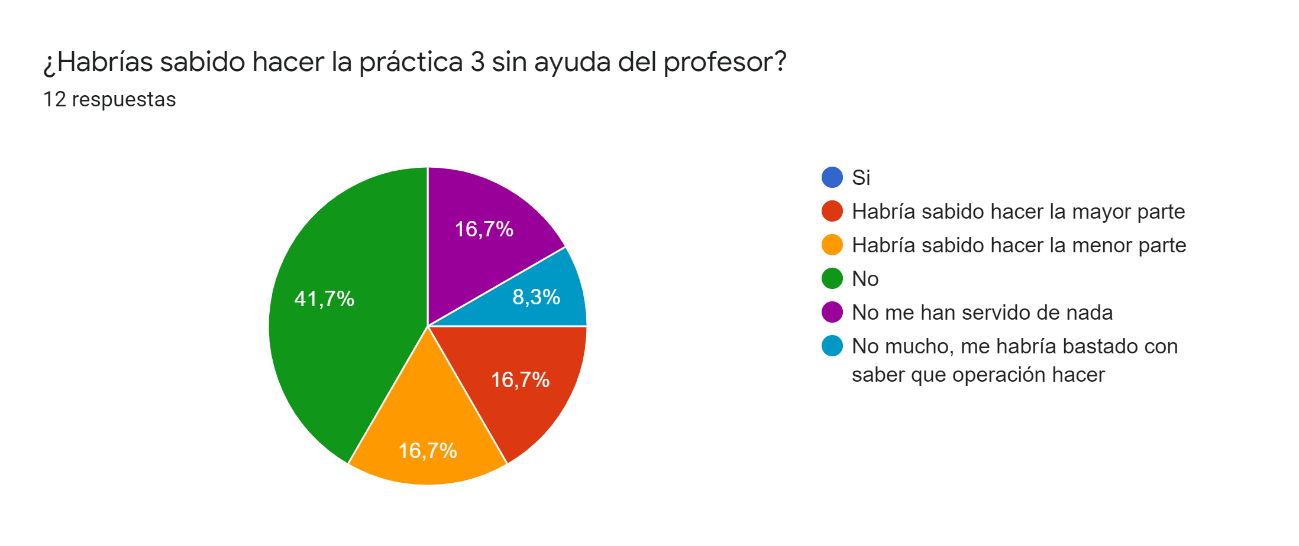 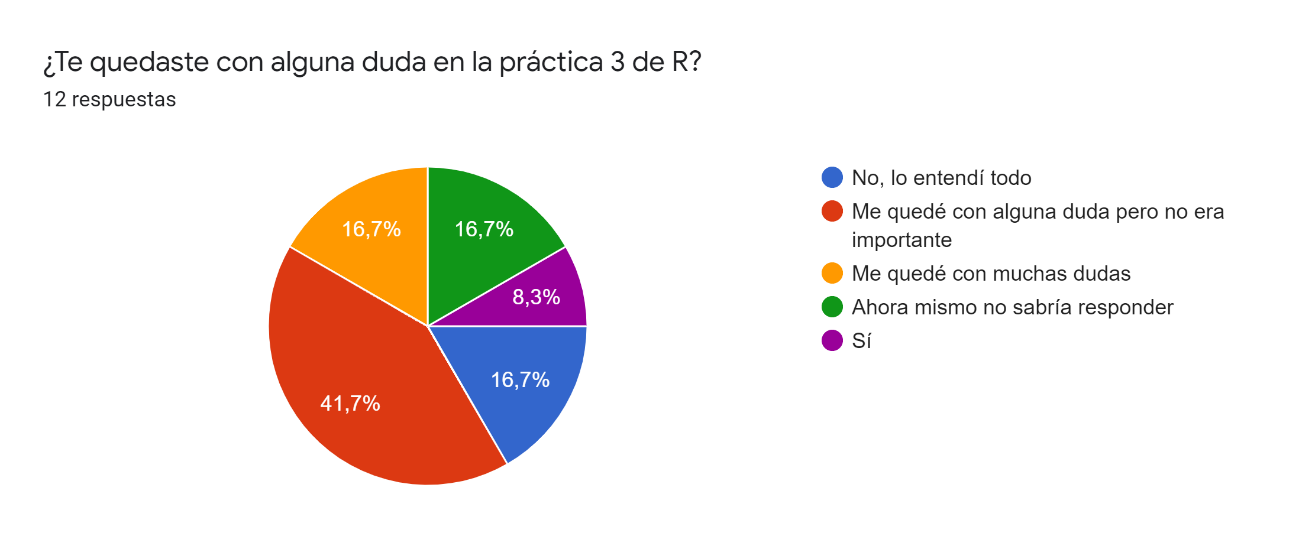 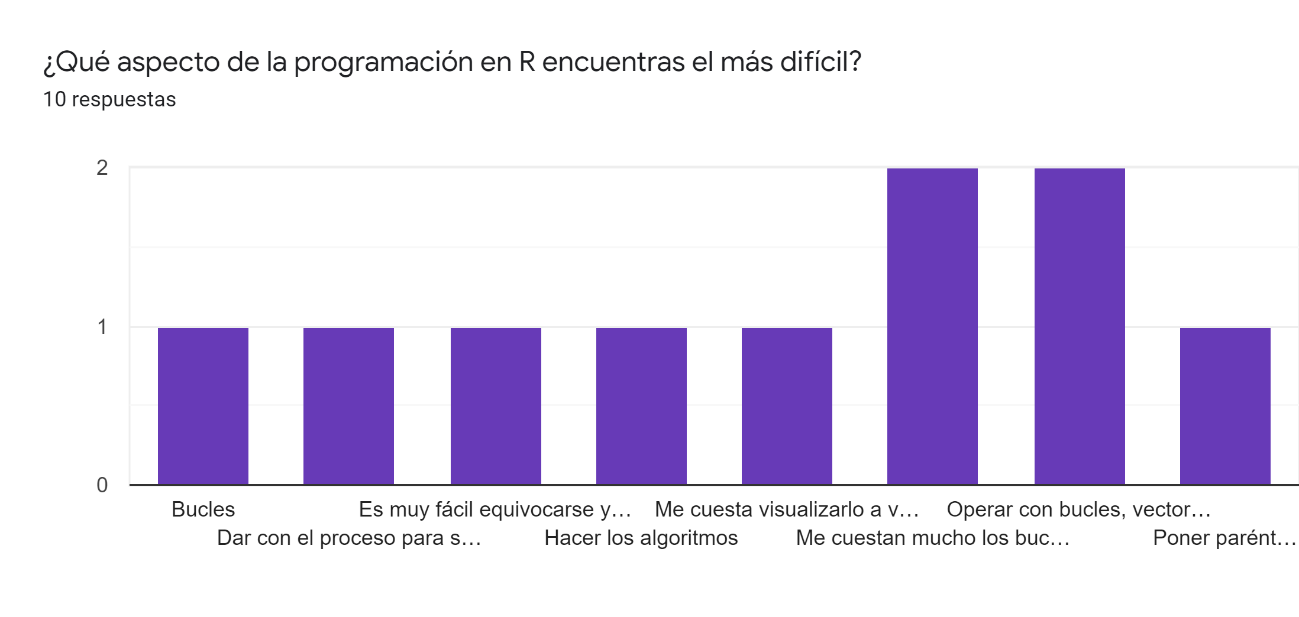 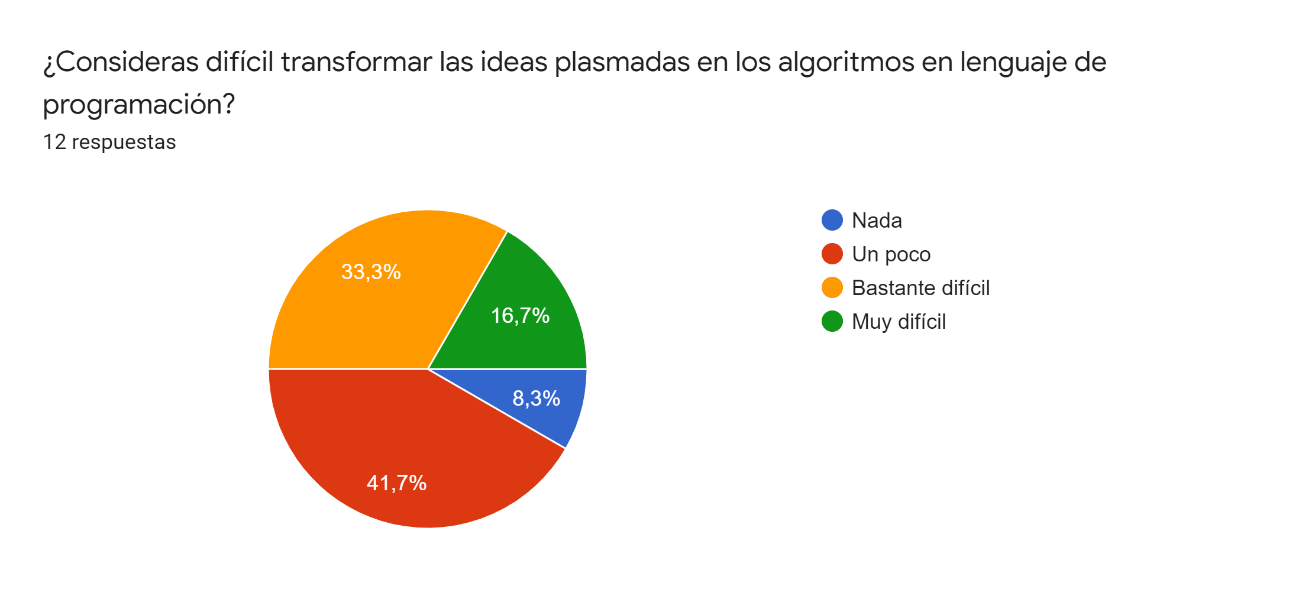 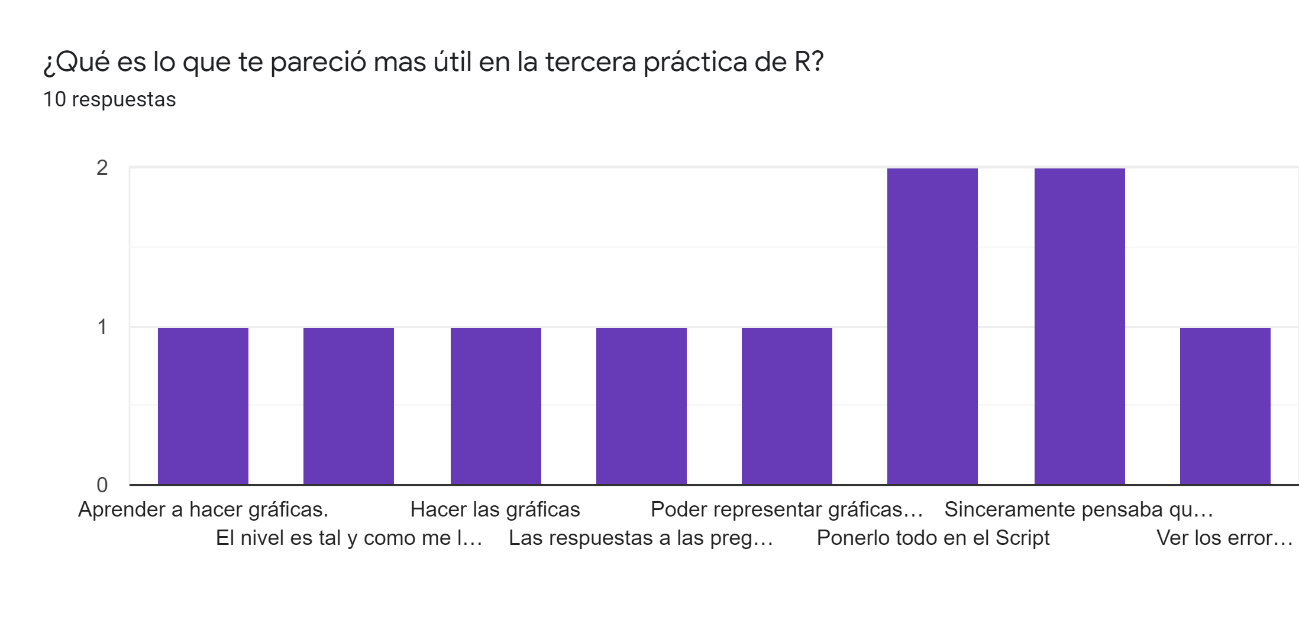 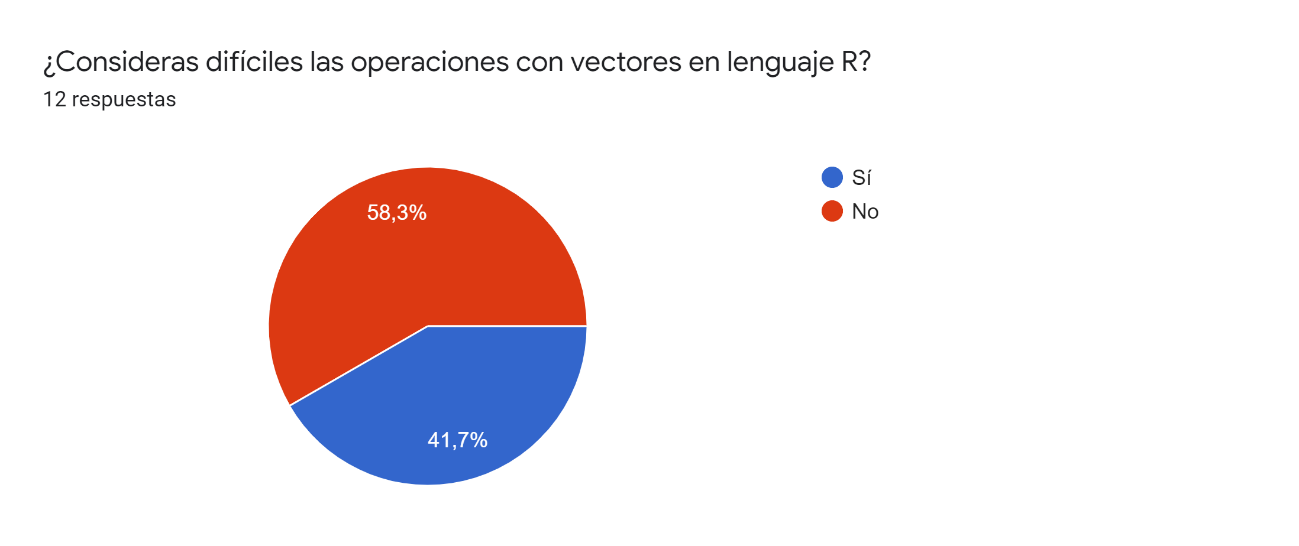 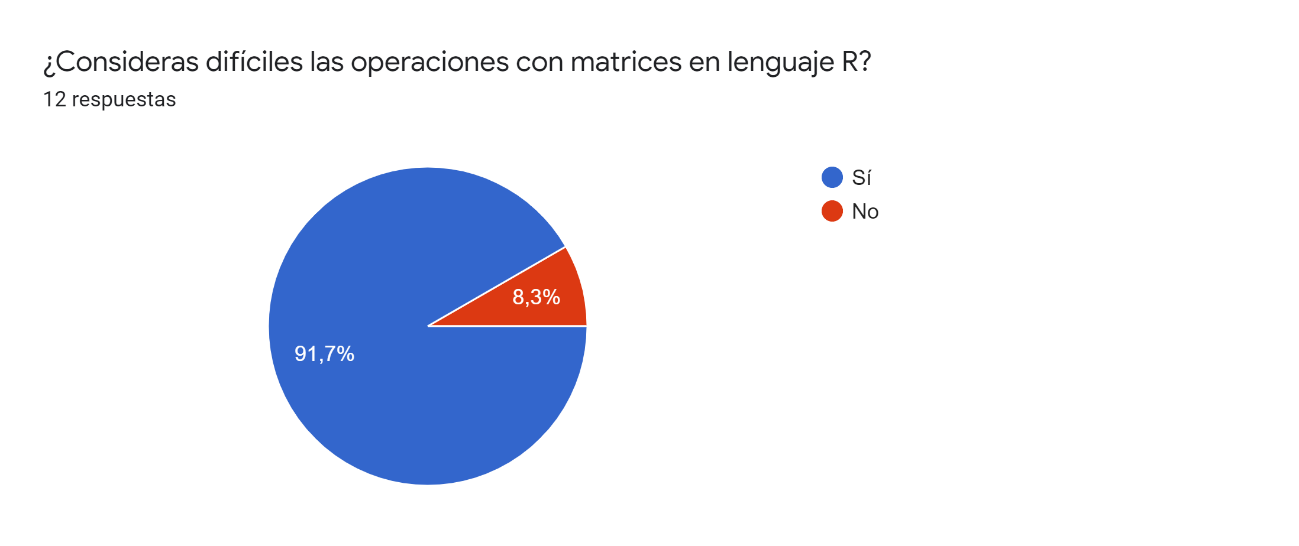 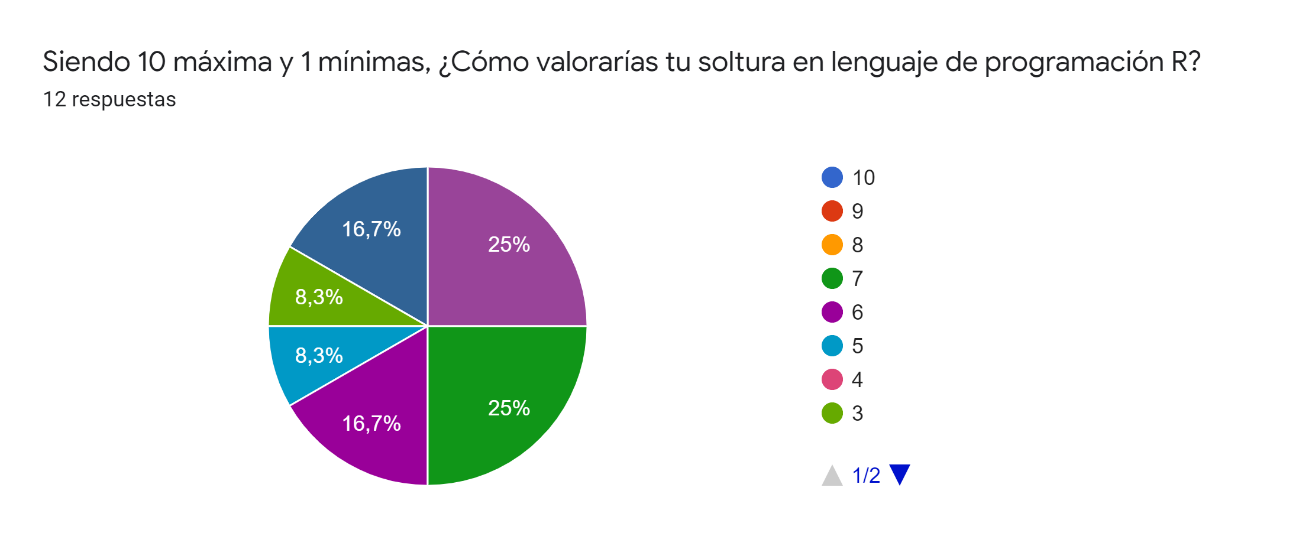 